Fwd: Re: Objednávka č. 744/2016/OIEDoručená poštaDoručená poštax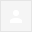 ---------- Přeposlaná zpráva ----------
Od: "LABtechnik, s.r.o." <info@labtechnik.cz>
Datum: 18. 10. 2016 9:33
Předmět: Re: Objednávka č. 744/2016/OIE
Komu: <automat@endo.cz>
Kopie: 

Dobrý den,

potvrzuji přijetí objednávky datum expedice 25.10.2016

S pozdravem,

Ivana Vichtová
Asistentka prodeje
*****************************
LABtechnik, s.r.o.
Kamenice 34
62500 Brno
TEL: +420 547 253 119
GSM: +420 602 536 861
FAX: +420 547 253 120
www.labtechnik.cz
www.vlab.

-----Původní zpráva----- From: automat@endo.cz
Sent: Monday, October 17, 2016 3:55 PM
To: info@labtechnik.cz
Subject: Objednávka č. 744/2016/OIE



----------------------------------------------
Identifikace adresáta a odesílatele <gx>25330586:00023761</gx>---------- Přeposlaná zpráva ----------
Od: "LABtechnik, s.r.o." <info@labtechnik.cz>
Datum: 18. 10. 2016 9:33
Předmět: Re: Objednávka č. 744/2016/OIE
Komu: <automat@endo.cz>
Kopie: 

Dobrý den,

potvrzuji přijetí objednávky datum expedice 25.10.2016

S pozdravem,

Ivana Vichtová
Asistentka prodeje
*****************************
LABtechnik, s.r.o.
Kamenice 34
62500 Brno
TEL: +420 547 253 119
GSM: +420 602 536 861
FAX: +420 547 253 120
www.labtechnik.cz
www.vlab.

-----Původní zpráva----- From: automat@endo.cz
Sent: Monday, October 17, 2016 3:55 PM
To: info@labtechnik.cz
Subject: Objednávka č. 744/2016/OIE



----------------------------------------------
Identifikace adresáta a odesílatele <gx>25330586:00023761</gx>